Tiszavasvári Város ÖnkormányzataKépviselő-testülete119/2023. (IV.27.) Kt. számú határozataDancsné Orosz Katalin tiszavasvári 10492 helyrajzi számú önkormányzati zártkerti út egy részének aszfaltozására vonatkozó kérelmérőlTiszavasvári Város Önkormányzata Képviselő-testülete a Magyarország helyi önkormányzatairól szóló 2011. évi CLXXXIX. törvény 107.§-ban hatáskörében eljárva az alábbi határozatot hozza:1. A Képviselő-testület hozzájárul ahhoz, hogy a tiszavasvári 10492 helyrajzi számú önkormányzati zártkerti föld utat Dancsné Orosz Katalin Tiszavasvári, Zrínyi u. 29. sz. alatti lakos (továbbiakban: Építtető) a tiszavasvári 0755/2 helyrajzi számú út irányából, 3 m szélességben, 175 m hosszúságban saját költségén leaszfaltoztassa.2. A hozzájárulás feltétele, hogy az Építtető:2.1. az út aszfaltozás engedélyeztetési eljárását folytassa le, 2.2 az engedélyezéshez szükséges terveket saját költségén készíttesse el, annak tartalmát egyeztesse le az Önkormányzattal,2.3. az engedélyezést követően a kivitelezés időpontjáról tájékoztassa az Önkormányzatot,2.4. nyilatkozik arról, hogy az aszfaltozással érintett útszakasz vonatkozásában sem a beruházáskor, sem a későbbiekben semmilyen költség-, kártalanítási-, továbbá karbantartási és felújítási igénnyel nem él.3. Felkéri a Polgármestert, hogy tájékoztassa Dancsné Orosz Katalint a Testület döntéséről.4. Felhatalmazza a Polgármestert, hogy az Építtetővel a határozatban foglaltak szerinti kössön együttműködési megállapodást,a beruházás terveztetésével kapcsolatban az Építtetővel egyeztessen, és a szükséges tulajdonosi nyilatkozatokat, illetve hozzájárulásokat adja meg.Határidő: azonnal, esedékességkor			                Felelős: Szőke Zoltán polgármester		Szőke Zoltán 	dr. Kórik Zsuzsanna		polgármester 	jegyző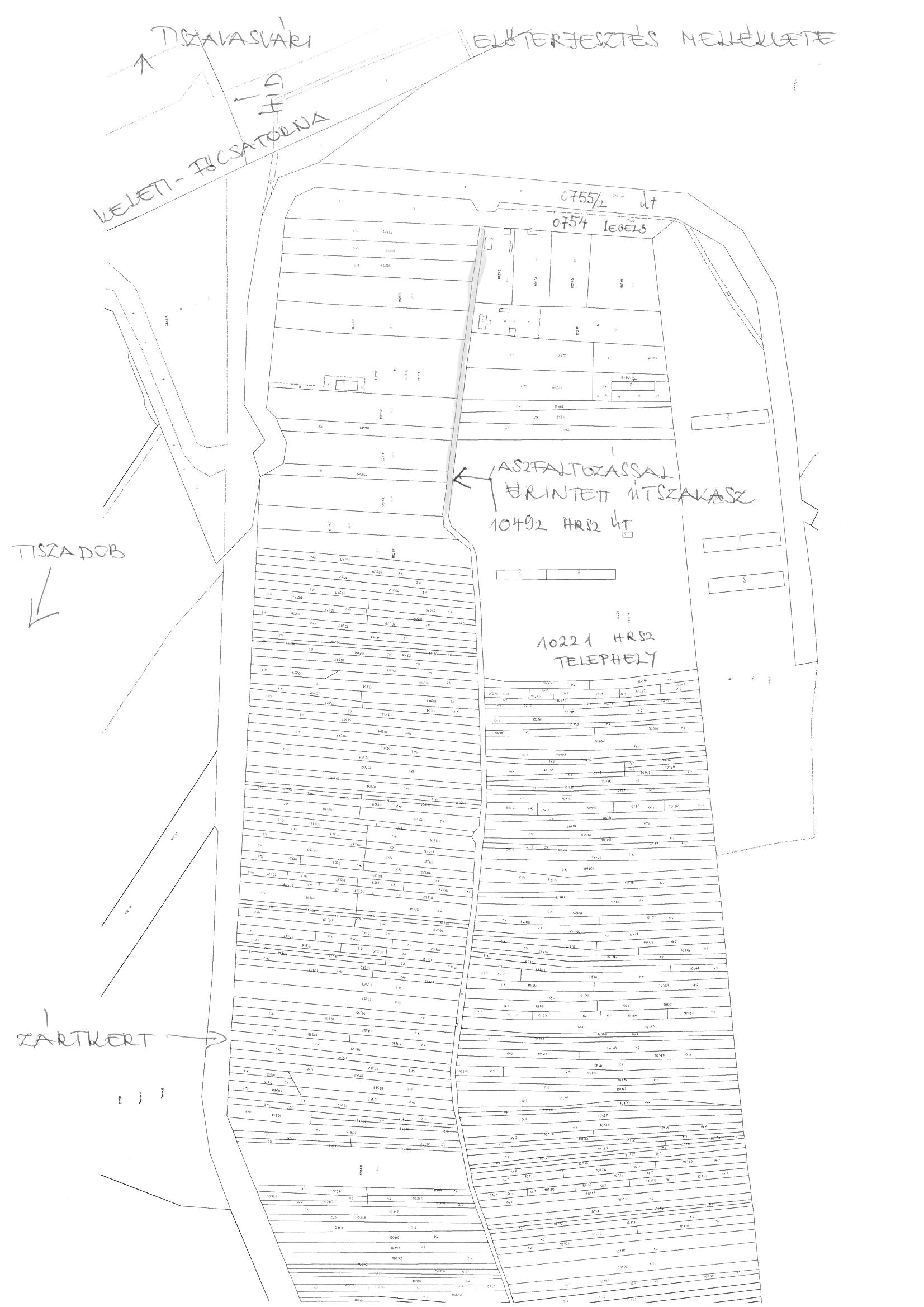 